UMW/AZ/PN-79/20		          		  		                   Wrocław, 12.08.2020 r.NAZWA POSTĘPOWANIA  Dostawa sprzętu medycznego na potrzeby jednostek Uniwersytetu Medycznego we Wrocławiu.Część 1Aparat do diagnostyki zaburzeń oddychania podczas snu na potrzeby Katedry i Zakładu Stomatologii Doświadczalnej Uniwersytetu Medycznego we Wrocławiu.Część 2 Analizator składu ciała z dedykowanym oprogramowaniem na potrzeby Katedry Patofizjologii Uniwersytetu Medycznego we Wrocławiu.Część 3System do elektroforezy kapilarnej na potrzeby Kliniki Hematologii, Nowotworów Krwi i Transplantacji Szpiku Uniwersytetu Medycznego we Wrocławiu. Część 4Generator radiografii bezpośredniej na potrzeby Katedry i Zakładu Medycyny Sądowej Uniwersytetu Medycznego we Wrocławiu.Część 5Aparat do pomiaru skurczowego ciśnienia tętniczego krwi na palcach kończyn dolnych i górnych oraz wskaźnika TBI na potrzeby Katedry i Kliniki Angiologii, Nadciśnienia Tętniczego i Diabetologii Uniwersytetu Medycznego we Wrocławiu.Część 6Monitor ryzyka sercowo-naczyniowego na potrzeby Zakładu Dietetyki Wydziału Nauk o Zdrowiu Uniwersytetu Medycznego we Wrocławiu.WYNIK POSTĘPOWANIA – część 2, 3, 4 i 6Uniwersytet Medyczny we Wrocławiu dziękuje Wykonawcom za udział w ww. postępowaniu.Zgodnie z art. 92 ustawy Prawo zamówień publicznych (Pzp), zawiadamiamy o jego wyniku w części 2, 3, 4 i 6.Kryteriami oceny ofert były:1) Cena realizacji przedmiotu zamówienia – 60 %,2) Termin realizacji przedmiotu zamówienia – 20 %,3) Okres gwarancji przedmiotu zamówienia – 20 %.Złożone oferty.Oferty złożyli następujący Wykonawcy, wymienieni w Tabelach:Część 2:Część 3:Część 4:Część 6:Informacja o Wykonawcach, którzy zostali wykluczeni.Wykonawcy, którzy złożyli oferty na ww. części postępowania, nie podlegają wykluczeniu.Informacja o Wykonawcach, których oferty zostały odrzucone i o powodach odrzucenia oferty.Treść ofert Wykonawców odpowiada treści Siwz, oferty nie podlegają odrzuceniu.Informacja o wyborze najkorzystniejszej oferty.Jako najkorzystniejsze wybrano oferty Wykonawców: Część 2: MEDKONSULTING TANITA POLSKA Sara WylegalskaUl. Jana Ludygi-Laskowskiego 2161-407 PoznańCzęść 3: A-BioTech M. Zemanek-Zboch Sp. j. Ul. Strzegomska 260A/454-432 WrocławCzęść 4: Medivetcon G. Boga-czyński, R. Bogaczyński spółka jawnaRaszewy 4A63-210 ŻerkówCzęść 6: Forel Medical Wojciech BorkowskiUl. Szczera 1302-482 WarszawaTreść ofert wybranych Wykonawców odpowiada treści Siwz, oferty nie podlega odrzuceniu. Ww. Wykonawcy nie zostali wykluczeni z postępowania.Podstawa prawna: art. 91 ust. 1 Pzp.Z upoważnienia Rektora UMWp.o. Z-cy Kanclerza ds. Zarządzania Administracją Mgr Patryk Hebrowski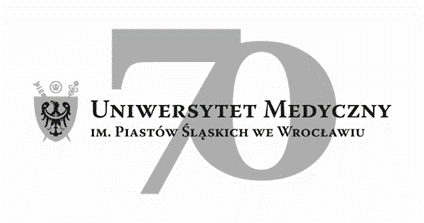 50-367 Wrocław, Wybrzeże L. Pasteura 1Dział Zamówień Publicznych UMWul. Marcinkowskiego 2-6, 50-368 Wrocławfax 71 / 784-00-45e-mail: monika.komorowska@umed.wroc.pl 50-367 Wrocław, Wybrzeże L. Pasteura 1Dział Zamówień Publicznych UMWul. Marcinkowskiego 2-6, 50-368 Wrocławfax 71 / 784-00-45e-mail: monika.komorowska@umed.wroc.pl L.p.Wykonawca,
 adresCena realizacji przedmiotu zamówieniaTermin realizacjiOkres gwarancji Łączna punktacja1MEDKONSULTING TANITA POLSKA 
Sara Wylegalska
Ul. Jana Ludygi-Laskowskiego 21
61-407 Poznań21 106,23 złdo 3 tygodni24 miesiącepunkty60,002020,00100,00L.p.Wykonawca,
 adresCena realizacji przedmiotu zamówieniaTermin realizacjiOkres gwarancjiŁączna punktacja1A-BioTech M. Zemanek-Zboch Sp. j. 
Ul. Strzegomska 260A/4
54-432 Wrocław151 044,00 złdo 3 tygodni12 miesięcypunkty60,002020,00100,00L.p.Wykonawca,
 adresCena realizacji przedmiotuzamówieniaTerminrealizacjiOkresgwarancjiŁączna punktacja1Medivetcon G. Bogaczyński, R. Bogaczyński spółka jawna
Raszewy 4A
63-210 Żerków24 289,20 złdo 4 tygodni30 miesięcypunkty60,001020,0090,00L.p.Wykonawca,
 adresCena realizacji przedmiotu zamówieniaTermin realizacjiOkres gwarancji Łączna punktacja1Forel Medical Wojciech Borkowski
Ul. Szczera 13
02-482 Warszawa29 916,00 złdo 6 tygodni12 miesięcypunkty60,00020,0080,00